Warszawa, 27 października 2022 r.Na Wszystkich Świętych bezpiecznie przez przejazdy kolejowo-drogowe O zatrzymywanie się na skrzyżowaniach kolejowo-drogowych przed migającymi czerwonymi światłami oraz przed znakiem STOP apelują Ambasadorzy Bezpieczeństwa. Działania w ramach kampanii społecznej „Bezpieczny Przejazd” prowadzą PKP Polskie Linie Kolejowe S.A. Akcja ma zwiększyć bezpieczeństwo podróżujących na Wszystkich Świętych.Przed wyjazdami na Wszystkich Świętych PKP Polskie Linie Kolejowe S.A. apelują do kierowców, rowerzystów i pieszych o rozwagę i rozsądek. Na przejazdach kolejowo-drogowych, szczególnie w okolicach cmentarzy, kolejarze przypominają o zasadach przekraczania torów.  Ambasadorzy Bezpieczeństwa przestrzegają kierowców przed błędami, które w 99% przypadków są powodem wypadków. Ignorowanie czerwonych świateł, znaku „stop”, zamykających się rogatek prowadzi do tragedii. Dodatkowe działania organizowane były między innymi w Białymstoku, Rzeszowie, Szczecinie, Warszawie. Od początku roku w całej Polsce doszło do 134 wypadków i kolizji na przejazdach kolejowo-drogowych. To o 29 mniej niż w okresie dziesięciu miesięcy w roku poprzednim.W okresie Wszystkich Świętych ponad 3 000 funkcjonariuszy Straży Ochrony Kolei czuwać będzie nad bezpieczeństwem podróżnych. Dodatkowe patrole pojawią się na stacjach, dworcach, w pociągach, a także przejazdach kolejowo-drogowych. Organizowane będą patrole z przedstawicielami innych służb np. policji, Żandarmerii Wojskowej czy Straży Granicznej.Dla zapewnienia bezpieczeństwa funkcjonariusze SOK wykorzystywać będą specjalistyczny sprzęt, mobilne centra monitoringu, lornetki termowizyjne i noktowizory. Funkcjonariusze grup operacyjno-interwencyjnych SOK prowadzić będą działania także po cywilnemu w pociągach pasażerskich i na stacjach kolejowych.Do dyspozycji podróżnych jest całodobowy numer alarmowy SOK – (22) 474 00 00. Funkcjonariusze reagują na każde zgłoszenie. Żółte naklejki PLK na każdym przejeździeNaklejki znajdują się na napędach rogatek lub na krzyżach świętego Andrzeja od strony torów. Są na nich trzy ważne numery: indywidualny numer identyfikacyjny przejazdu (numer skrzyżowania), który precyzyjnie określa położenie przejazdu, numer alarmowy 112, który należy wybrać, gdy zagrożone jest życie i zdrowie oraz numer do służb technicznych PLK, na który można zgłaszać nieprawidłowości i awarie na przejazdach, które nie zagrażają bezpośrednio życiu.Z numeru 112 należy skorzystać, gdy zagrożone jest życie, gdy może dojść do wypadku – np. gdy samochód został unieruchomiony między rogatkami, w przypadku zdarzenia na przejeździe lub dostrzeżenia przeszkody na torach. Kontakt z numerem alarmowym 112 i reakcja kolejarzy pozwalają uniknąć tragedii.Tylko w trzech kwartałach 2022 roku, dzięki specjalnemu szybkiemu połączeniu – skorzystaniu „z żółtej naklejki”, w 150 przypadkach wstrzymano ruch pociągów ej i wezwano pomoc. W 409 sytuacjach ograniczono prędkość jazdy pociągów, żeby zapewnić bezpieczeństwo pasażerom i korzystającym z przejazdów.Więcej informacji na temat kampanii społecznej „Bezpieczny Przejazd” oraz realizowanych w jej ramach działań można znaleźć na stronie www.bezpieczny-przejazd.pl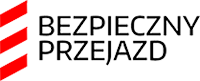 Kontakt dla mediów:Karol Jakubowskizespół prasowyPKP Polskie Linie Kolejowe S.A.rzecznik@plk-sa.plT: +48 668 679 414